SCUOLA PRIMARIA “G.  MARCONI”a.s.  2016 / 2017CLASSE  1^  A   -  Tempo Normale    BALDONI  ALESSANDROCONSALVI  GREGORIOD’ALISE  ANNADE GENNARO  VINCENZOFALLERONI  DIEGOFIORI  ANDREAFLAMINI  GIORGIAGIAMPAOLI  VALERIOGIURGI  ANNAMARIALEONARDI  MATTIAMARCHETTI  ALICENOBILI  JACOPORECANATI  RACHELERUBINI  MATILDASCATTONI  SOFIASCHIAVONI  MATTEOSERTORI  FRANCESCOTRAFERRI  COSTANZAZANDRI  MIRIAM===============================N. 09 FEMMINEN. 10 MASCHISCUOLA PRIMARIA “G.  MARCONI”a.s.  2016 / 2017CLASSE  1^  B   -  Tempo Normale    BRECCIA  MANUELBURINI  TOMMASOCARDINALI  LORENZOCASTRO SGAMBATI   ALESSIO LUCIOCOLOMBATI  NOEMIDROGHETTI SARAGIORGETTI  VALENTINALAKO  MARTINAMALIZIA  GIORGIAMAZZONI FEDERICAMONALDI  SIMONENARRACCI  ALESSANDROPARISI  EMANUELEPEPA  GIADAREGNICOLI  ALESSIARIZZO  NICASIASACCO  CATERINASERTORI  MASSIMILIANOTESTA FRANCESCO===============================N. 10 FEMMINEN. 09 MASCHISCUOLA PRIMARIA “G.  MARCONI”a.s.  2016 / 2017CLASSE  1^  C   -  Tempo Pieno    ALLIU  RUBEN ALESSANDROBELLO  REBECCABENATI  IBTISSAMECAPPELLETTI  ALEXDI PINTO  FEDERICOGAUDIERO  CHIARAGRASSO  VALENTINAGUIDA  GIANNIILLUMINATI  NOEMILUZI  DAVIDEMACHELLA  EMMAMALINOVIC  GILDAMANGANELLO  EMANUELSAFI  MOATEZSTROOBANTS  CHARLOTTETRONTI  REBECCAVECCHIOLI  LUCREZIA===============================N. 10 FEMMINEN. 07 MASCHI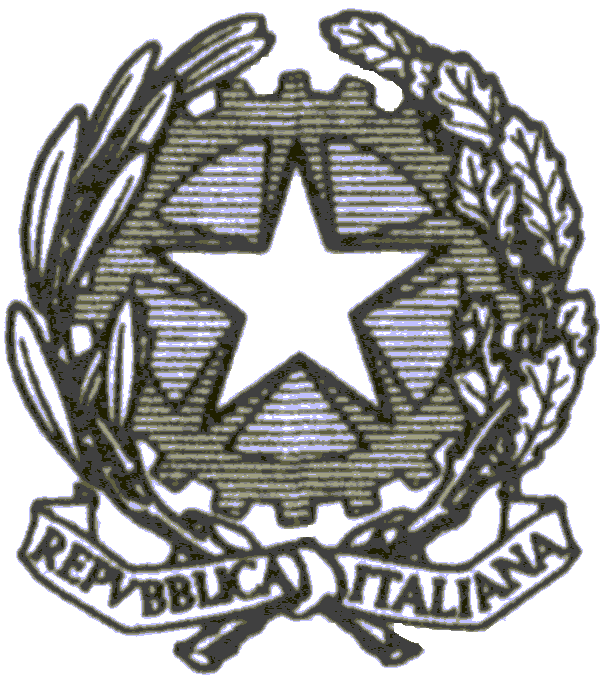 ISTITUTO COMPRENSIVO “G. SOLARI”Via  Bramante, 119 - LORETO (AN)  Distretto Scolastico  N. 10   Codice Fiscale 80013470424Tel.: 071 977147      Fax: 071 970238       Fax Segret.: 071 7501468E-mail: anic83200l@istruzione.it oppure: istitutocomprensivoloreto@legalmail.itSito internet: http://www.comprensivoloreto.itISTITUTO COMPRENSIVO “G. SOLARI”Via  Bramante, 119 - LORETO (AN)  Distretto Scolastico  N. 10   Codice Fiscale 80013470424Tel.: 071 977147      Fax: 071 970238       Fax Segret.: 071 7501468E-mail: anic83200l@istruzione.it oppure: istitutocomprensivoloreto@legalmail.itSito internet: http://www.comprensivoloreto.itISTITUTO COMPRENSIVO “G. SOLARI”Via  Bramante, 119 - LORETO (AN)  Distretto Scolastico  N. 10   Codice Fiscale 80013470424Tel.: 071 977147      Fax: 071 970238       Fax Segret.: 071 7501468E-mail: anic83200l@istruzione.it oppure: istitutocomprensivoloreto@legalmail.itSito internet: http://www.comprensivoloreto.it